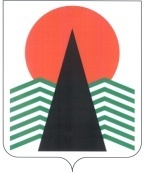  Администрация Нефтеюганского районаТерриториальная комиссияпо делам несовершеннолетних и защите их правПОСТАНОВЛЕНИЕ №14 28 февраля 2016 года, 10 – 00 ч. г. Нефтеюганск, 3 мкрн., д. 21, каб. 430зал совещаний администрации Нефтеюганского района,(сведения об участниках заседания указаны в протоколе № 11 заседания территориальной комиссии)О мерах по выявлению и предупреждению продажи несовершеннолетним алкогольной и табачной продукции на территории Нефтеюганского района	Во исполнение постановления Комиссии по делам несовершеннолетних и защите их прав при Правительстве Ханты-Мансийского автономного округа – Югры  №120 от 08.12.2016,  рассмотрев информацию Отдела Министерства внутренних дел России по Нефтеюганскому району, территориальная комиссия по делам несовершеннолетних и защите их прав Нефтеюганского район установила: За  текущий период 2017 года на территории Нефтеюганского района выявлено 4 факта реализации алкогольной продукции несовершеннолетним (аналогичный период прошлого года - 0). Административные правонарушения выявлены  в следующих  торговых объектах:- магазин «Смешанные товары» (п. Сентябрьский, стр.61) ИП Веревкина Ирина Васильевна - ч. 2.1 ст. 14.16 КоАП РФ;- магазин «Смешанные товары» (п. Сентябрьский, стр. 27) ООО «Эконом Маркет» - ч. 2.1 ст. 14.16 КоАП РФ;- кафе «Сибирь» (642 км автодороги Тюмень-Ханты-Мансийск») ИП Агаев Наджимаддин Рассул оглы - ч. 2.1 ст. 14.16 КоАП РФ;- магазин «Пятачок» (п. Куть-Ях, ул. Центральная, 4) ИП Шиханова Елена Рамильевна - ч. 2.1 ст. 14.16 КоАП РФ, ч. 3 ст. 14.16 КоАП РФ.	Данные административные материалы направлены для рассмотрения в мировой суд.  Причинами данных правонарушений является безответственность продавцов, а так же отсутствия контроля  со стороны предпринимателей.	В 2016 году на территории района было выявлено 5 фактов продажи несовершеннолетним алкогольной продукции, по всем материалам Нефтеюганским районным судом приняты решения, кроме этого, было возбуждено уголовное дело по статье 151.1 УК РФ (в декабре 2016 г. дело направлено в суд, решение на сегодняшний день не принято).С целью защиты прав и законных интересов  детей, предупреждения безнадзорности и правонарушений несовершеннолетних, территориальная комиссия по делам несовершеннолетних и защите их прав Нефтеюганского района п о с т а н о в и л а:	1. Отделу Министерства внутренних дел России по Нефтеюганскому району (В.А.Заремба) организовать проведение в 2017 году ежемесячных рейдов по торговым объектам в поселениях Нефтеюганского района с участием представителей родительского патруля, общественных организаций, волонтеров, специалистов органов и учреждений системы профилактики безнадзорности и правонарушений несовершеннолетних.Информацию о запланированном рейде с участием волонтеров и (или) специалистов органов и учреждений системы профилактики безнадзорности и правонарушений несовершеннолетних направлять в соответствующие органы и учреждения системы профилактики безнадзорности и правонарушений несовершеннолетних, в  том числе территориальную комиссию по делам несовершеннолетних и защите их прав  не позднее, чем за 3 дня до его проведения.Маршрут родительского патруля корректировать при необходимости проведения проверки торговых объектов.Итоговую информацию о проведенной работе в 2017 году направить в территориальную комиссию по делам несовершеннолетних и защите их прав Нефтеюганского района.	Срок: до  25 декабря  2017 года.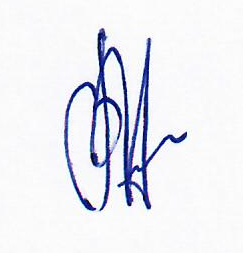 Председательтерриториальной комиссии                                                      В.Г.Михалев       